ҠАРАР                                                                              РЕШЕНИЕО структуре и штатном расписании Администрации сельского поселения Менеузтамакский сельсовет муниципального района Миякинский  район Республики Башкортостан на 2015 год В соответствии с п.8 статьи 37 Федерального закона “Об общих принципах организации  местного самоуправления в Российской Федерации” рассмотрев представленные  главой сельского поселения Менеузтамакский сельсовет муниципального района  Миякинский район Республики Башкортостан материалы,  Совет сельского поселения Менеузтамакский сельсовет муниципального района  Миякинский район Республики БашкортостанРЕШИЛ:Утвердить  структуру Администрации сельского поселения Менеузтамакский сельсовет муниципального района Миякинский район  Республики Башкортостан на 01.01.2015 год  (приложение №1). Утвердить штатное расписание Администрации сельского поселения Менеузтамакский сельсовет муниципального района Миякинскийрайон  Республики Башкортостан на 01.01.2015 год (приложение №2).Глава сельского поселенияМенеузтамакский сельсовет                                                     Р.Н. ГарифуллинС. Менеузтамак№209От 21 января 2015 года.                                    Приложение № 1 к решению Совета сельского поселения Менеузтамакский сельсовет муниципального района Миякинский район Республики Башкортостан от “21” января2015 г. №209СТРУКТУРААдминистрации сельского поселения Менеузтамакский сельсовет муниципального района Миякинский район  Республики БашкортостанГлава сельского поселенияУправляющий деламиСпециалист 2 категории  (землеустроитель 2 категории)БАШКОРТОСТАН  РЕСПУБЛИКАҺЫМИӘКӘ РАЙОНЫМУНИЦИПАЛЬ РАЙОНЫНЫҢМӘНӘYEЗТАМАК АУЫЛ СОВЕТЫАУЫЛ БИЛӘМӘҺЕСОВЕТЫ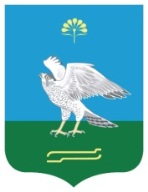 СОВЕТСЕЛЬСКОГО ПОСЕЛЕНИЯ МЕНЕУЗТАМАКСКИЙ  СЕЛЬСОВЕТ  МУНИЦИПАЛЬНОГО РАЙОНАМИЯКИНСКИЙ РАЙОН РЕСПУБЛИКИ БАШКОРТОСТАН